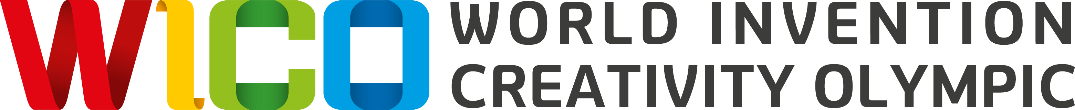 INVITATIONDear :  Agent & InventorWelcome to 2024, The 13th World Invention Creativity Olympic (WICO).I really want to meet 13th World Invention Creativity Olympic(WICO) 2024 will be held in Seoul  Korea from July 24th to 26th.Participants in the world's first International Invention Olympics, where approximately 2,000 people from 25 countries participate every year to discuss and present their country's science and technology and invention techniques, will receive the best treatment and experience from the Korean government.As a member of Wiipa, a creative international scientific organization, I am free, safe, and happy.The WICO event, which provides travel and the opportunity to win Grand Prix gold medals, is a major international event that is designated as a KUIA world scientific organization and is reflected in the admissions policies of American universities.We cordially invite you to participate in the 2024 international event, WICO.Yours sincerely,2024. 04.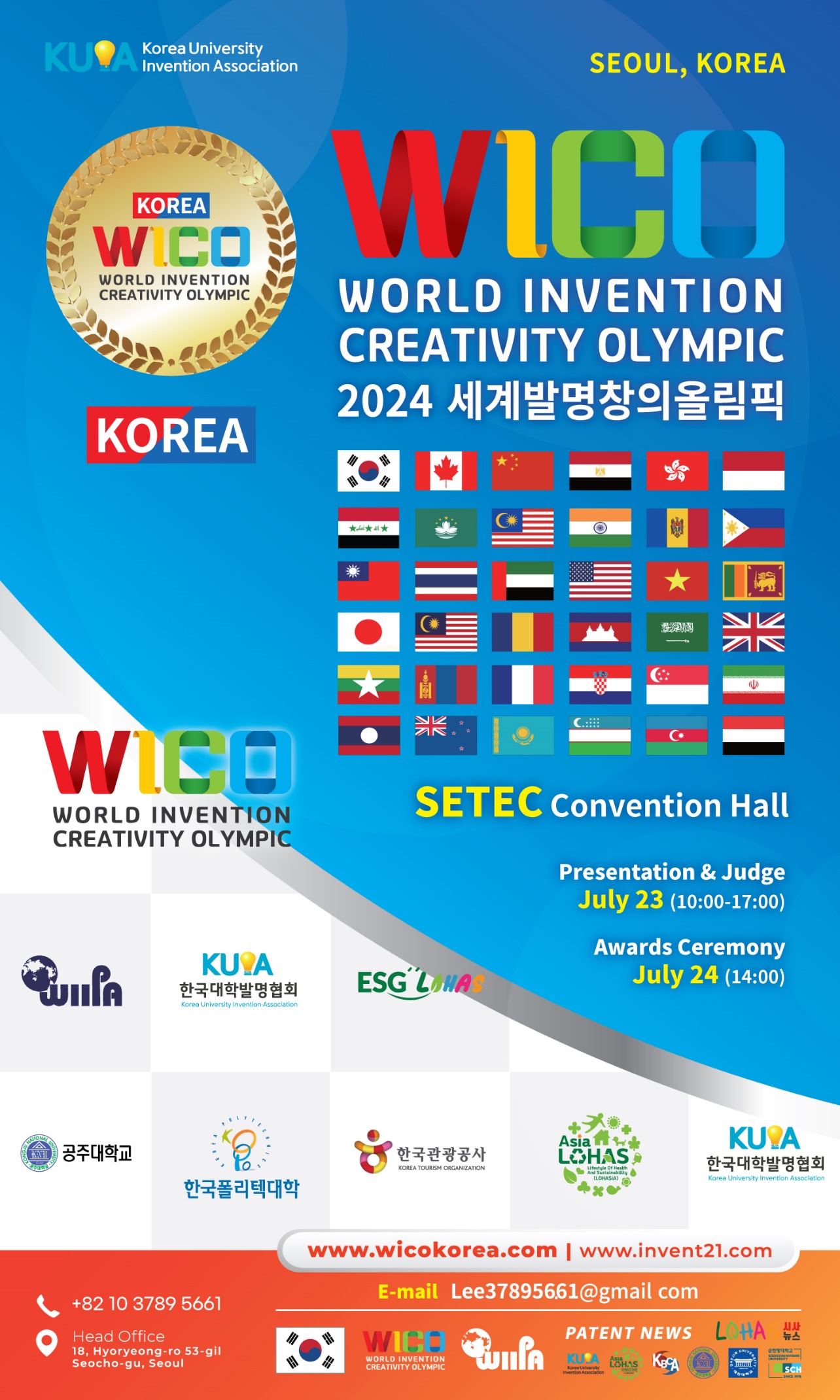 1. Application and Reception  2. Schedule3. Participation Classification4. Evaluation Criteria5. Award Planning* Select one of the best inventions in each field Edison Award6. Fee1. Member (Wiipa. IFIA. WIPO. Other WICO authentication)  (*Foreigners only)* Additional certificates of award and medals for those who participate in a team can be purchased at $100* Shipping cost USD 100~200 (consultation by country)7. Deposit Account8. Poster and presentation method (A Guide to Participation and Judging)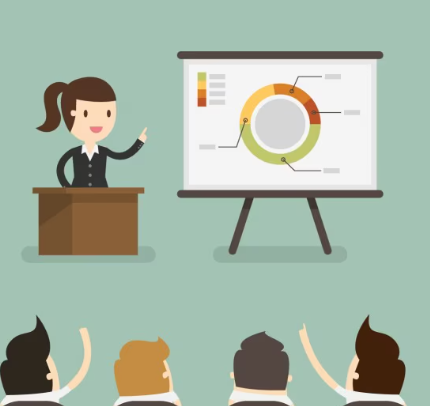 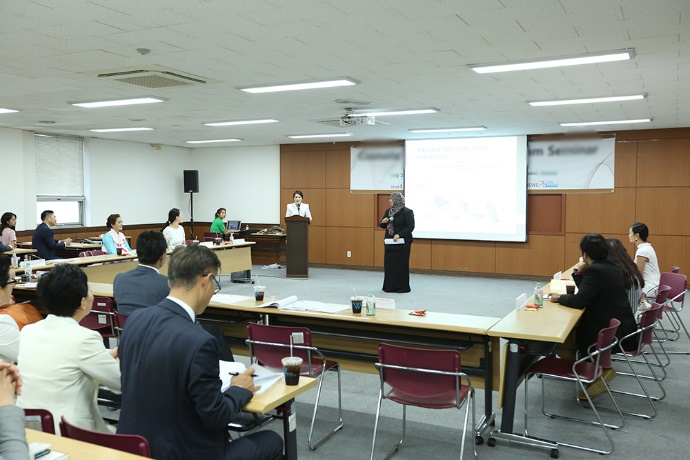 ** Depending on the circumstances of the event venue, the presentation method may be a video presentation or a presentation on stage.   * Evaluation method : (1) When submitting an application, submit a 3-5 minute presentation video in advance.                              (2) Announce questions from the judges if necessary9. Exhibition Location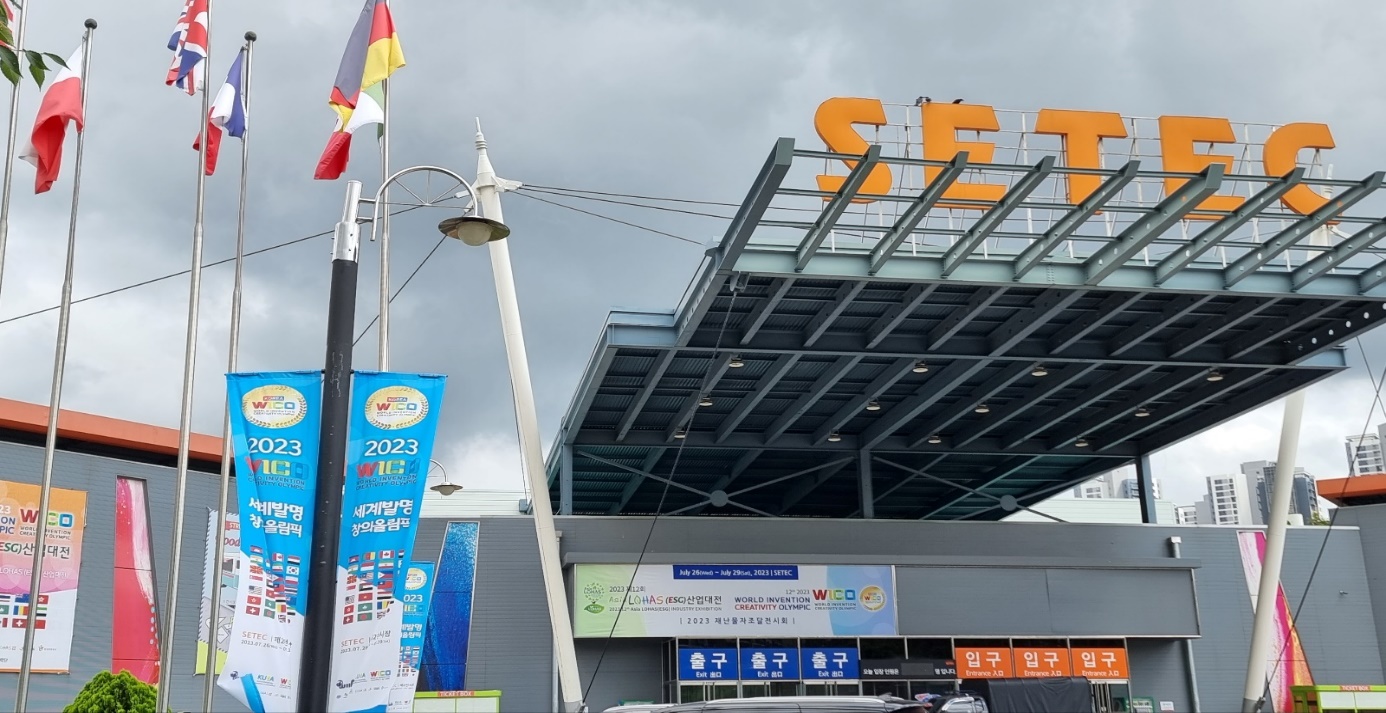 The event location will be announced again once confirmed.10. Organiser Contact infoWebsite : www.wicokorea.com / www.invent21.com / www.asialohas.orgE-mail : Lee37895661@gmail.comTel : +82 10 3789 5661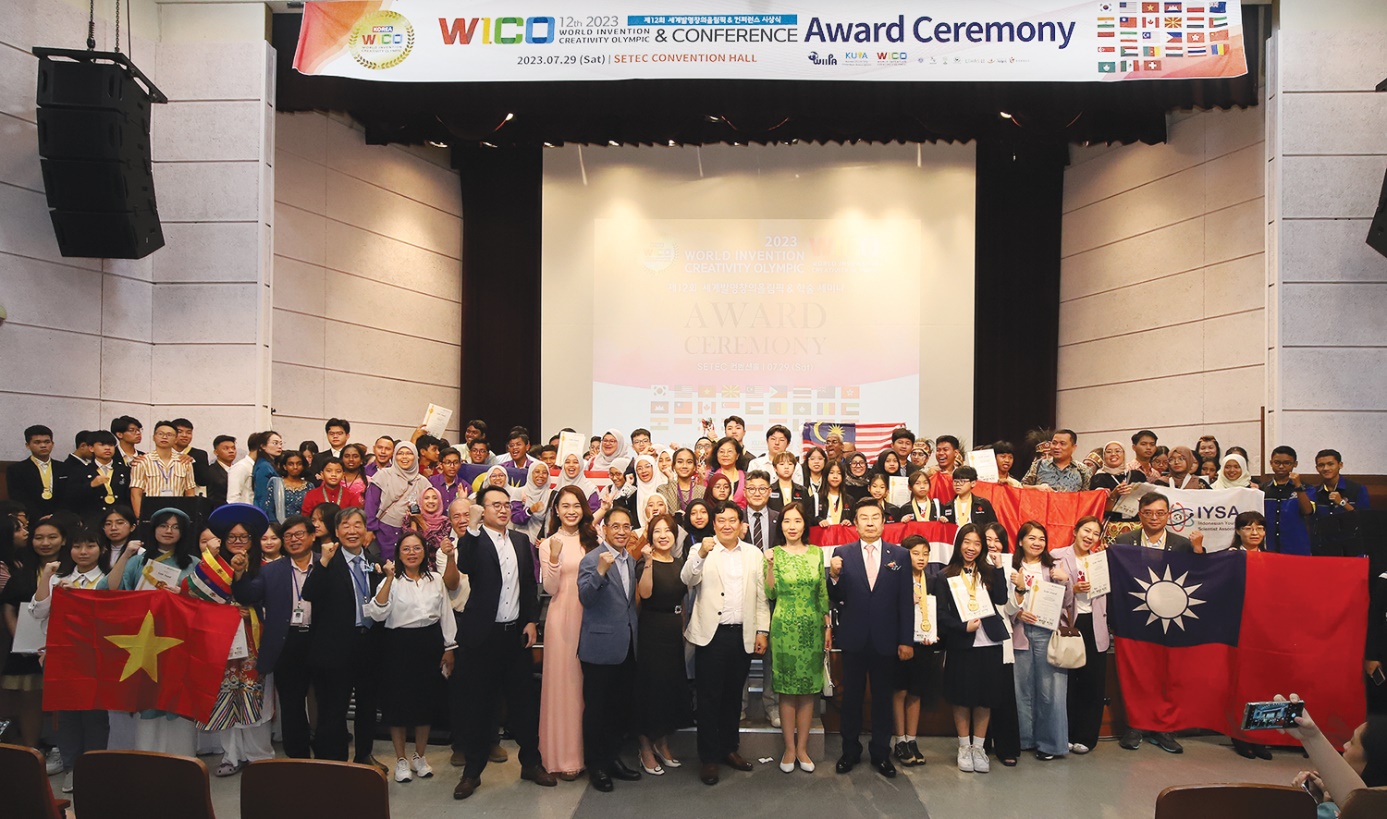 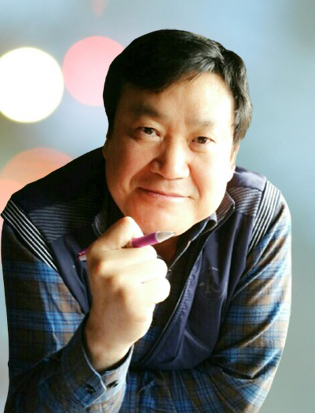 Ph. D, Economic & Engineering / Lee Ju hyung∙ Kongju National University / Professor∙ Korea University Invention Association / PresidentRepublic of Korea∙ Asia Lohas Industry Certification Association / PresidentApplication period~  June 10 2024Method of reception7935111@ naver.com  (KOREN)Method of receptionLee37895661@ gmail.com  (Foreign)Exhibition & Event periodJuly 23 ~ 24, 2024Awards Ceremony (Participant)July 24, 2024Age GroupAge GroupAwardStudentElementary, Middle, High, and College StudentsGrand Prix Award, Gold, Silver, and BronzeIndividuals / CompaniesCorporate ProductsGrand Prix Award, Gold, Silver, and BronzeCRITERIADESCRIPTIONPrior JudgeFinal JudgeIDEACreative and Innovative.5030TechnologyDifferent from existing technology and progressive.2020PracticalityIt has high commercial potential300PresentationExplaining features clearly and comprehensively, answering questions well.050Total ScoreTotal Score100100Main PrizeGrand Prix (1%) Gold Award (29%) / Silver Award (40%)/ Bronze Award (30%)Special AwardK - Edison Award : 1 Item by itemSpecial Offshore Prize : Special Award of the International Institute of InventionsEntry FeeStudents / ( 1 ) invention)CorporationMember & agencyUSD ?USD 900 / eachNot a memberUSD USD Official Name of BankINDUSTRIAL BANK OF KOREA (BIC, SWIFT CODE : IBKOKRSE Adress18, Hyoryeong-ro 53-gil, Seocho-gu, Seoul, KoreaBeneficiary055-059806-56-00011BeneficiaryLee, Ju Hyung Poster Size : 0.9m x 1.5m / Independent booths have separate consultations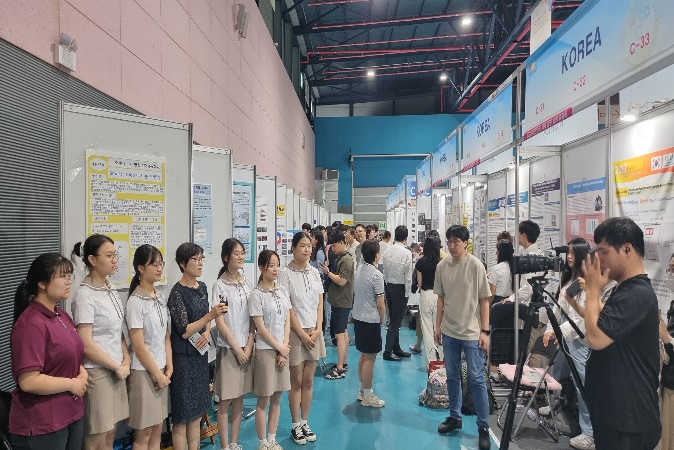 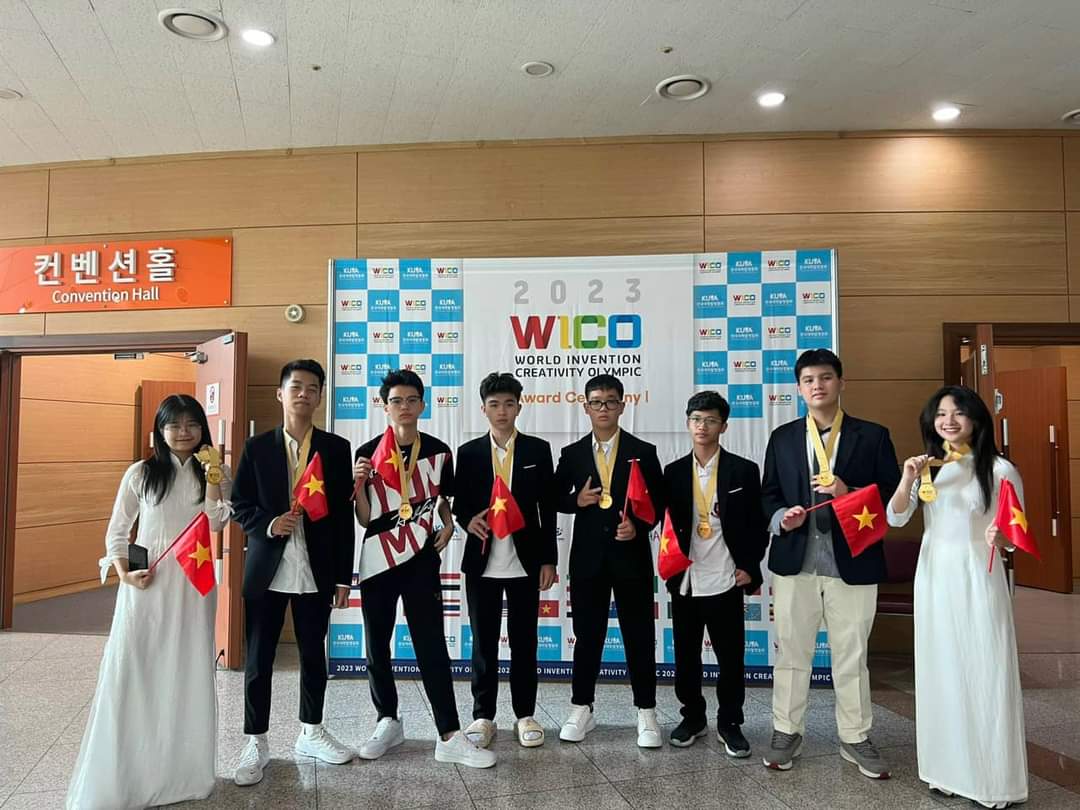 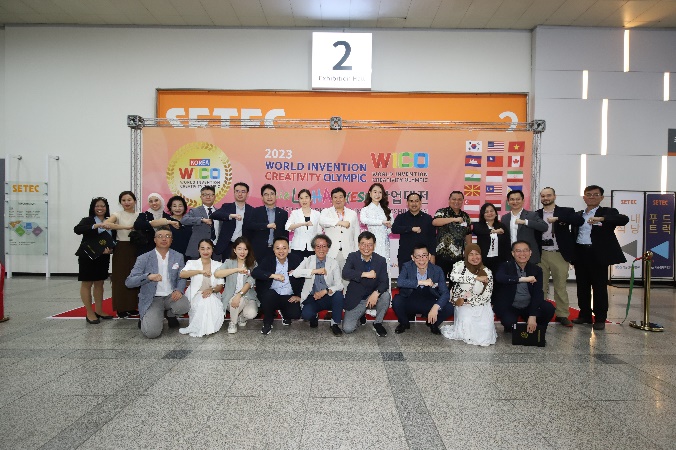 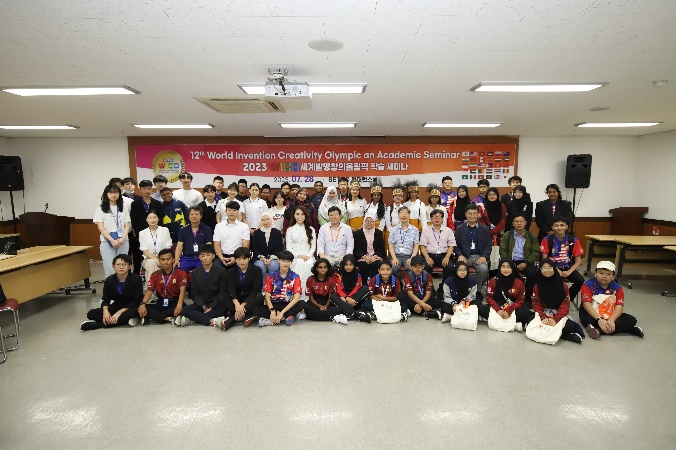 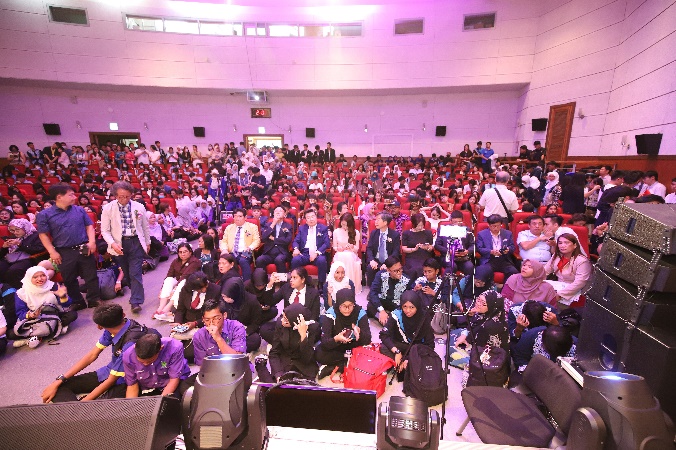 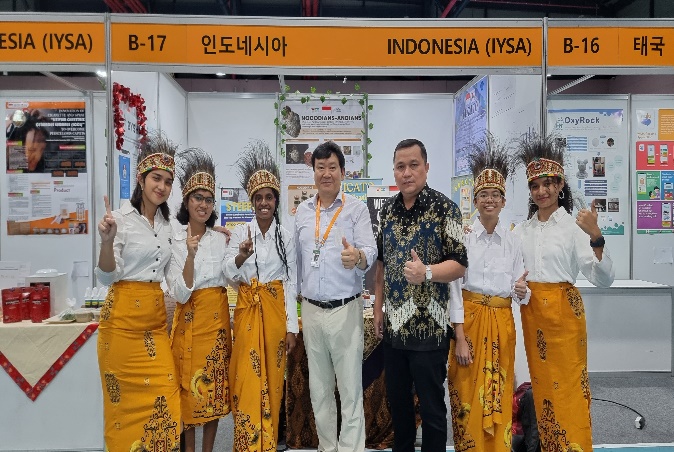 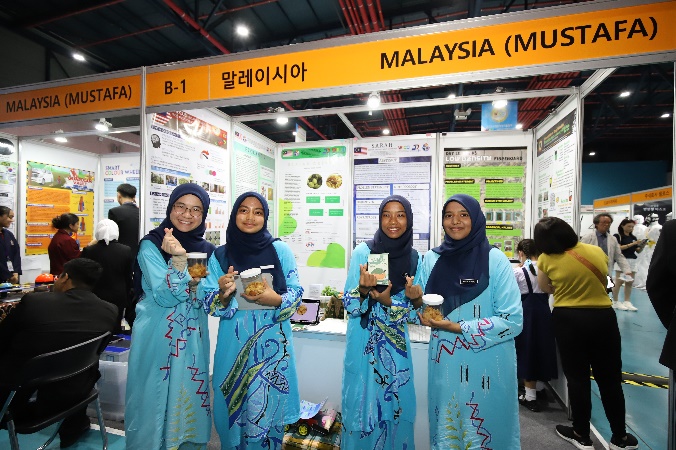 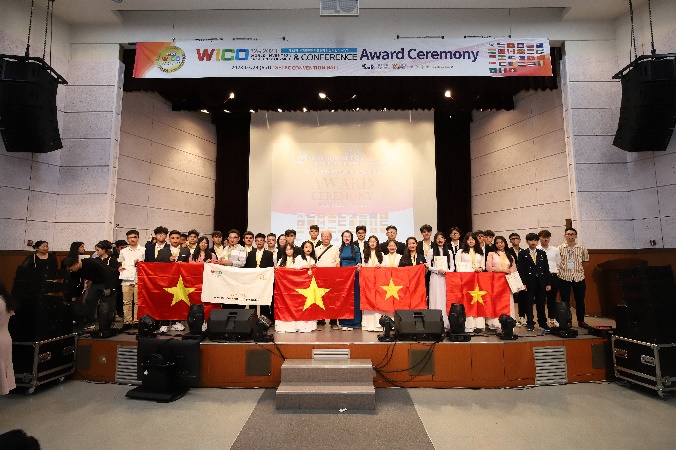 